Jakarta, 04 September 2017Mengetahui, 										Ketua Program Studi,								Dosen Pengampu,Abdul Chalik Meidian, Amd.FT, SAP, M.Fis					Abdul Chalik Meidian, Amd.FT, SAP, M.Fis	Nama dan tanda tangan								Nama dan tanda tangan				EVALUASI PEMBELAJARANKomponen penilaian :Kehadiran = 10 %Tugas kelompok = 10 %Tugas individu = 10 %UTS = 30 %UAS = 40 %Jakarta, 04 September 2017Mengetahui, 										Ketua Program Studi,								Dosen Pengampu,Abdul Chalik Meidian,Amd.FT, SAP, M.Fis						Abdul Chalik Meidian,Amd.FT, SAP, M.Fis	Nama dan tanda tangan								Nama dan tanda tangan				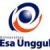 RENCANA PEMBELAJARAN SEMESTER GANJIL 2017/2018RENCANA PEMBELAJARAN SEMESTER GANJIL 2017/2018RENCANA PEMBELAJARAN SEMESTER GANJIL 2017/2018RENCANA PEMBELAJARAN SEMESTER GANJIL 2017/2018RENCANA PEMBELAJARAN SEMESTER GANJIL 2017/2018RENCANA PEMBELAJARAN SEMESTER GANJIL 2017/2018RENCANA PEMBELAJARAN SEMESTER GANJIL 2017/2018RENCANA PEMBELAJARAN SEMESTER GANJIL 2017/2018RENCANA PEMBELAJARAN SEMESTER GANJIL 2017/2018PROGRAM STUDI S1 FISIOTERAPI FAKULTAS FISIOTERAPIPROGRAM STUDI S1 FISIOTERAPI FAKULTAS FISIOTERAPIPROGRAM STUDI S1 FISIOTERAPI FAKULTAS FISIOTERAPIPROGRAM STUDI S1 FISIOTERAPI FAKULTAS FISIOTERAPIPROGRAM STUDI S1 FISIOTERAPI FAKULTAS FISIOTERAPIPROGRAM STUDI S1 FISIOTERAPI FAKULTAS FISIOTERAPIPROGRAM STUDI S1 FISIOTERAPI FAKULTAS FISIOTERAPIPROGRAM STUDI S1 FISIOTERAPI FAKULTAS FISIOTERAPIPROGRAM STUDI S1 FISIOTERAPI FAKULTAS FISIOTERAPIUNIVERSITAS ESA UNGGULUNIVERSITAS ESA UNGGULUNIVERSITAS ESA UNGGULUNIVERSITAS ESA UNGGULUNIVERSITAS ESA UNGGULUNIVERSITAS ESA UNGGULUNIVERSITAS ESA UNGGULUNIVERSITAS ESA UNGGULUNIVERSITAS ESA UNGGULMata kuliahMata kuliahMata kuliah:Isu Terkini FisioterapiIsu Terkini FisioterapiIsu Terkini FisioterapiKode MKKode MK:FIT 447Mata kuliah prasyaratMata kuliah prasyaratMata kuliah prasyarat:---Bobot MKBobot MK:2 sksDosen PengampuDosen PengampuDosen Pengampu:Wahyuddin, SST, M.Sc, Ph.DAbdul Chalik Meidian, Amd.FT, SAP, M.FisWahyuddin, SST, M.Sc, Ph.DAbdul Chalik Meidian, Amd.FT, SAP, M.FisWahyuddin, SST, M.Sc, Ph.DAbdul Chalik Meidian, Amd.FT, SAP, M.FisKode DosenKode Dosen:58307083Alokasi WaktuAlokasi WaktuAlokasi Waktu:Tatap muka 14 x 50 menit, ada praktik 14 x 100 menit, tidak ada onlineTatap muka 14 x 50 menit, ada praktik 14 x 100 menit, tidak ada onlineTatap muka 14 x 50 menit, ada praktik 14 x 100 menit, tidak ada onlineTatap muka 14 x 50 menit, ada praktik 14 x 100 menit, tidak ada onlineTatap muka 14 x 50 menit, ada praktik 14 x 100 menit, tidak ada onlineTatap muka 14 x 50 menit, ada praktik 14 x 100 menit, tidak ada onlineTatap muka 14 x 50 menit, ada praktik 14 x 100 menit, tidak ada onlineCapaian PembelajaranCapaian PembelajaranCapaian Pembelajaran:Mahasiswa mampu memahami konsep isu terkini fisioterapi dan menerapkannya dalam bidang klinis fisioterapiMahasiswa mampu memahami metodologi dalam identifikasi isu terkini fisioterapi pada kondisi patologis dan masalah klinis bidang fisioterapi Mahasiswa mampu memahami, menganalisis dan melakukan pencarian referensi yang terkini pada ruang lingkup fisioterapi dalam menunjang penelitian dan praktik klinikMahasiswa mampu memahami konsep isu terkini fisioterapi dan menerapkannya dalam bidang klinis fisioterapiMahasiswa mampu memahami metodologi dalam identifikasi isu terkini fisioterapi pada kondisi patologis dan masalah klinis bidang fisioterapi Mahasiswa mampu memahami, menganalisis dan melakukan pencarian referensi yang terkini pada ruang lingkup fisioterapi dalam menunjang penelitian dan praktik klinikMahasiswa mampu memahami konsep isu terkini fisioterapi dan menerapkannya dalam bidang klinis fisioterapiMahasiswa mampu memahami metodologi dalam identifikasi isu terkini fisioterapi pada kondisi patologis dan masalah klinis bidang fisioterapi Mahasiswa mampu memahami, menganalisis dan melakukan pencarian referensi yang terkini pada ruang lingkup fisioterapi dalam menunjang penelitian dan praktik klinikMahasiswa mampu memahami konsep isu terkini fisioterapi dan menerapkannya dalam bidang klinis fisioterapiMahasiswa mampu memahami metodologi dalam identifikasi isu terkini fisioterapi pada kondisi patologis dan masalah klinis bidang fisioterapi Mahasiswa mampu memahami, menganalisis dan melakukan pencarian referensi yang terkini pada ruang lingkup fisioterapi dalam menunjang penelitian dan praktik klinikMahasiswa mampu memahami konsep isu terkini fisioterapi dan menerapkannya dalam bidang klinis fisioterapiMahasiswa mampu memahami metodologi dalam identifikasi isu terkini fisioterapi pada kondisi patologis dan masalah klinis bidang fisioterapi Mahasiswa mampu memahami, menganalisis dan melakukan pencarian referensi yang terkini pada ruang lingkup fisioterapi dalam menunjang penelitian dan praktik klinikMahasiswa mampu memahami konsep isu terkini fisioterapi dan menerapkannya dalam bidang klinis fisioterapiMahasiswa mampu memahami metodologi dalam identifikasi isu terkini fisioterapi pada kondisi patologis dan masalah klinis bidang fisioterapi Mahasiswa mampu memahami, menganalisis dan melakukan pencarian referensi yang terkini pada ruang lingkup fisioterapi dalam menunjang penelitian dan praktik klinikMahasiswa mampu memahami konsep isu terkini fisioterapi dan menerapkannya dalam bidang klinis fisioterapiMahasiswa mampu memahami metodologi dalam identifikasi isu terkini fisioterapi pada kondisi patologis dan masalah klinis bidang fisioterapi Mahasiswa mampu memahami, menganalisis dan melakukan pencarian referensi yang terkini pada ruang lingkup fisioterapi dalam menunjang penelitian dan praktik klinikSESIKEMAMPUANAKHIRKEMAMPUANAKHIRMATERI PEMBELAJARANMATERI PEMBELAJARANBENTUK PEMBELAJARAN SUMBER PEMBELAJARANSUMBER PEMBELAJARANINDIKATORPENILAIANINDIKATORPENILAIANINDIKATORPENILAIAN1Mahasiswa mengetahui kontrak pembelajaran dan mampu memahami pengertian dan teori dasar fisioterapi EBP dan kategori nyaMahasiswa mengetahui kontrak pembelajaran dan mampu memahami pengertian dan teori dasar fisioterapi EBP dan kategori nyaPengantar dan Kontrak pembelajaran, Pengertian dan teori dasar fisioterapi EBP dan kategori nyaPengantar dan Kontrak pembelajaran, Pengertian dan teori dasar fisioterapi EBP dan kategori nyaMetoda : Contextual instructionMedia : kelas, komputer, LCD, whiteboard, webLennon, S. Stokes, M. (Ed). 2009. Pocketbook of Neurological Physiotherapy. UK: Churchill Livingstone ElsevierFetter, L., Tilson, J., 2012. Evidence Based Physical Therapy. Philadhelpia: F. A. Davis CompanyLennon, S. Stokes, M. (Ed). 2009. Pocketbook of Neurological Physiotherapy. UK: Churchill Livingstone ElsevierFetter, L., Tilson, J., 2012. Evidence Based Physical Therapy. Philadhelpia: F. A. Davis CompanyMenjelaskan pengertian dan teori dasar fisioterapi EBP dan kategori nya dengan baik dan benarMenjelaskan pengertian dan teori dasar fisioterapi EBP dan kategori nya dengan baik dan benarMenjelaskan pengertian dan teori dasar fisioterapi EBP dan kategori nya dengan baik dan benar2Mahasiswa mampu memahami format PICO Framework dan Level of Scientific EvidenceMahasiswa mampu memahami format PICO Framework dan Level of Scientific EvidencePICO Framework dan Level of Scientific EvidencePICO Framework dan Level of Scientific EvidenceMetoda : Contextual instructionMedia : kelas, komputer, LCD, whiteboard, webFetter, L., Tilson, J., 2012. Evidence Based Physical Therapy. Philadhelpia: F. A. Davis CompanyLennon, S. Stokes, M. (Ed). 2009. Pocketbook of Neurological Physiotherapy. UK: Churchill Livingstone ElsevierFetter, L., Tilson, J., 2012. Evidence Based Physical Therapy. Philadhelpia: F. A. Davis CompanyLennon, S. Stokes, M. (Ed). 2009. Pocketbook of Neurological Physiotherapy. UK: Churchill Livingstone ElsevierMenjelaskan dan menguraikan format PICO Framework dan Level of Scientific Evidence dengan baik dan benarMenjelaskan dan menguraikan format PICO Framework dan Level of Scientific Evidence dengan baik dan benarMenjelaskan dan menguraikan format PICO Framework dan Level of Scientific Evidence dengan baik dan benar3Mahasiswa mampu memahami konsep Clinical Practice GuidelinesMahasiswa mampu memahami konsep Clinical Practice GuidelinesClinical Practice GuidelinesClinical Practice GuidelinesMetoda : Contextual instructionMedia : kelas, komputer, LCD, whiteboard, webFetter, L., Tilson, J., 2012. Evidence Based Physical Therapy. Philadhelpia: F. A. Davis CompanyLennon, S. Stokes, M. (Ed). 2009. Pocketbook of Neurological Physiotherapy. UK: Churchill Livingstone ElsevierFetter, L., Tilson, J., 2012. Evidence Based Physical Therapy. Philadhelpia: F. A. Davis CompanyLennon, S. Stokes, M. (Ed). 2009. Pocketbook of Neurological Physiotherapy. UK: Churchill Livingstone ElsevierMenjelaskan dan menguraikan konsep Clinical Practice Guidelines dengan baik dan benarMenjelaskan dan menguraikan konsep Clinical Practice Guidelines dengan baik dan benarMenjelaskan dan menguraikan konsep Clinical Practice Guidelines dengan baik dan benar4Mahasiswa mampu memahami dan mengkaji Cross Cultural ResearchMahasiswa mampu memahami dan mengkaji Cross Cultural ResearchCross Cultural ResearchCross Cultural ResearchMetoda : Contextual instructionMedia : kelas, komputer, LCD, whiteboard, webHe, J., & van de Vijver, F. (2012). Bias and Equivalence in Cross-Cultural Research. Online Readings in Psychology and Culture, 2(2). http://dx.doi.org/10.9707/2307-0919.1111 Maher, C.G, Latimer, J. Costa L.O.P. 2007. The Relevance Of Cross-cultural Adaptation And Clinimetrics For Physical Therapy Instruments. Sydney : The University of SydneyHe, J., & van de Vijver, F. (2012). Bias and Equivalence in Cross-Cultural Research. Online Readings in Psychology and Culture, 2(2). http://dx.doi.org/10.9707/2307-0919.1111 Maher, C.G, Latimer, J. Costa L.O.P. 2007. The Relevance Of Cross-cultural Adaptation And Clinimetrics For Physical Therapy Instruments. Sydney : The University of SydneyMenjelaskan dan mengkaji Cross Cultural Research dengan baik dan benarMenjelaskan dan mengkaji Cross Cultural Research dengan baik dan benarMenjelaskan dan mengkaji Cross Cultural Research dengan baik dan benar5Mahasiswa mampu memahami dan merencanakan Guidlines for selection of test / instrumenMahasiswa mampu memahami dan merencanakan Guidlines for selection of test / instrumenGuidlines for selection of test / instrumenGuidlines for selection of test / instrumenMetoda : Contextual instructionMedia : kelas, komputer, LCD, whiteboard, webHoffmeyer-Zlotnik, J. H. P., Harkness, J. A. 2005. Methodological Aspects in Cross-National Research. Mannheim: Zuma Chavez, L. M., Canino, G., 2005. Toolkit on Translating and
Adapting Instruments . Cambridge: Human Services Research Institute Hoffmeyer-Zlotnik, J. H. P., Harkness, J. A. 2005. Methodological Aspects in Cross-National Research. Mannheim: Zuma Chavez, L. M., Canino, G., 2005. Toolkit on Translating and
Adapting Instruments . Cambridge: Human Services Research Institute Menjelaskan dan merencanakan Guidlines for selection of test / instrumendengan baik dan benar Menjelaskan dan merencanakan Guidlines for selection of test / instrumendengan baik dan benar Menjelaskan dan merencanakan Guidlines for selection of test / instrumendengan baik dan benar 6Mahasiswa mampu memahami dan merencanakan Research prosess and publicationMahasiswa mampu memahami dan merencanakan Research prosess and publicationResearch prosess and publicationResearch prosess and publicationMetoda : Contextual instruction and small group discussionMedia : kelas, komputer, LCD, whiteboard, webAnthony Newman, 2011. “How to Get Published”, Publisher Life Sciences, Maastricht  UniversityC. Li, 2005. “My Perspective on Doing Research”, ChinaAnthony Newman, 2011. “How to Get Published”, Publisher Life Sciences, Maastricht  UniversityC. Li, 2005. “My Perspective on Doing Research”, ChinaMenjelaskan dan merencanakan Research prosess and publication dengan baik dan benarMenjelaskan dan merencanakan Research prosess and publication dengan baik dan benarMenjelaskan dan merencanakan Research prosess and publication dengan baik dan benar7Mahasiswa mampu memahami dan menelaah Anatomy of the research paperMahasiswa mampu memahami dan menelaah Anatomy of the research paperAnatomy of the research paperAnatomy of the research paperMetoda : Contextual instruction and small group discussionMedia : kelas, komputer, LCD, whiteboard, webB. LI, “Research and Publications: A Personal Perspective”, HKUST , MSRA M. Derntl, 2009. “Basics of Research Paper Writing and Publishing?Elsevier Science, “Things You Don’t Want to Know in Your Early Research Career”, Movie Clip B. LI, “Research and Publications: A Personal Perspective”, HKUST , MSRA M. Derntl, 2009. “Basics of Research Paper Writing and Publishing?Elsevier Science, “Things You Don’t Want to Know in Your Early Research Career”, Movie Clip Menjelaskan dan menelaah Anatomy of the research paper dengan baik dan benarMenjelaskan dan menelaah Anatomy of the research paper dengan baik dan benarMenjelaskan dan menelaah Anatomy of the research paper dengan baik dan benar8Mahasiswa mampu memahami dan merencanakan proses Systematic review dan meta analysisMahasiswa mampu memahami dan merencanakan proses Systematic review dan meta analysisSystematic review dan meta analysis 1Systematic review dan meta analysis 1Metoda : Contextual instruction and small group discussionMedia : kelas, komputer, LCD, whiteboard, webMargaliot, Zvi, Kevin C. Chung. 2007. “Systematic Reviews: A Primer for Plastic Surgery Research.”Kevin C. Chung, MD, Patricia B. Burns, MPH, H. Myra Kim, ScD. 2006. “Clinical Perspective: A Practical Guide to Meta-Analysis.”Margaliot, Zvi, Kevin C. Chung. 2007. “Systematic Reviews: A Primer for Plastic Surgery Research.”Kevin C. Chung, MD, Patricia B. Burns, MPH, H. Myra Kim, ScD. 2006. “Clinical Perspective: A Practical Guide to Meta-Analysis.”Menjelaskan dan merencanakan proses Systematic review dan meta analysis dengan baik dan benarMenjelaskan dan merencanakan proses Systematic review dan meta analysis dengan baik dan benarMenjelaskan dan merencanakan proses Systematic review dan meta analysis dengan baik dan benar9Mahasiswa mampu memahami dan merencanakan proses Systematic review dan meta analysisMahasiswa mampu memahami dan merencanakan proses Systematic review dan meta analysisSystematic review dan meta analysis 2Systematic review dan meta analysis 2Metoda : Contextual instruction and small group discussionMedia : kelas, komputer, LCD, whiteboard, webFord AC, Talley NJ, Speigel BMR, et al. (2008) Effect of fibre, antispasmodics, and peppermint oil in the treatment of irritable bowel syndrome: systematic review and meta-analysis.  Klassen et al. 1998. Guides for Reading and Interpreting Systematic Reviews. Arch Pediatr Adolesc Med ;152:700-704.Ford AC, Talley NJ, Speigel BMR, et al. (2008) Effect of fibre, antispasmodics, and peppermint oil in the treatment of irritable bowel syndrome: systematic review and meta-analysis.  Klassen et al. 1998. Guides for Reading and Interpreting Systematic Reviews. Arch Pediatr Adolesc Med ;152:700-704.Menjelaskan dan  merencanakan proses Systematic review dan meta analysis dengan baik dan benarMenjelaskan dan  merencanakan proses Systematic review dan meta analysis dengan baik dan benarMenjelaskan dan  merencanakan proses Systematic review dan meta analysis dengan baik dan benar10Mahasiswa mampu memahami dan merencanakan proses Systematic review dan meta analysisMahasiswa mampu memahami dan merencanakan proses Systematic review dan meta analysisSystematic review dan meta analysis 3Systematic review dan meta analysis 3Metoda : Contextual instruction and small group discussionMedia : kelas, komputer, LCD, whiteboard, webThomas, et al., 2004.  Integrating qualitative research with trials in systematic reviews.  BMJ, 328, 1010-1012.Fetter, L., Tilson, J., 2012. Evidence Based Physical Therapy. Philadhelpia: F. A. Davis CompanyThomas, et al., 2004.  Integrating qualitative research with trials in systematic reviews.  BMJ, 328, 1010-1012.Fetter, L., Tilson, J., 2012. Evidence Based Physical Therapy. Philadhelpia: F. A. Davis CompanyMenjelaskan dan  merencanakan proses Systematic review dan meta analysis dengan baik dan benarMenjelaskan dan  merencanakan proses Systematic review dan meta analysis dengan baik dan benarMenjelaskan dan  merencanakan proses Systematic review dan meta analysis dengan baik dan benar11Mahasiswa mampu memahami dan menerapkan Academic IntegrityMahasiswa mampu memahami dan menerapkan Academic IntegrityAcademic IntegrityAcademic IntegrityMetoda : Contextual instruction and small group discussionMedia : kelas, komputer, LCD, whiteboard, webUtarini, A. 2014. Materi pelatihan penelitian (ppt). UGM YogyakartaMallon, M. 2009. Understanding Plagiarisme: What You Need to Know (ppt). University of Pittsburgh.Utarini, A. 2014. Materi pelatihan penelitian (ppt). UGM YogyakartaMallon, M. 2009. Understanding Plagiarisme: What You Need to Know (ppt). University of Pittsburgh.Menjelaskan dan menerapkan Academic Integrity dengan baik dan benarMenjelaskan dan menerapkan Academic Integrity dengan baik dan benarMenjelaskan dan menerapkan Academic Integrity dengan baik dan benar12Mahasiswa mampu memahami dan menganalisis Research misconductMahasiswa mampu memahami dan menganalisis Research misconductResearch misconductResearch misconductMetoda : Contextual instruction and small group discussionMedia : kelas, komputer, LCD, whiteboard, webRoig, M. 2014. Self-plagiarism in the sciences: 
Some considerations (ppt). ST. John’s UniversityMallon, M. 2009. Understanding Plagiarisme: What You Need to Know (ppt). University of Pittsburgh.Roig, M. 2014. Self-plagiarism in the sciences: 
Some considerations (ppt). ST. John’s UniversityMallon, M. 2009. Understanding Plagiarisme: What You Need to Know (ppt). University of Pittsburgh.Menjelaskan dan menganalisis Research misconduct dengan baik dan benarMenjelaskan dan menganalisis Research misconduct dengan baik dan benarMenjelaskan dan menganalisis Research misconduct dengan baik dan benar13Mahasiswa mampu memahami dan menjelaskan Plagiarisme dalam penelitianMahasiswa mampu memahami dan menjelaskan Plagiarisme dalam penelitianPlagiarismePlagiarismeMetoda : Contextual instruction and small group discussionMedia : kelas, komputer, LCD, whiteboard, webMallon, M. 2009. Understanding Plagiarisme: What You Need to Know (ppt). University of Pittsburgh.Roig, M. 2014. Self-plagiarism in the sciences: 
Some considerations (ppt). ST. John’s UniversityMallon, M. 2009. Understanding Plagiarisme: What You Need to Know (ppt). University of Pittsburgh.Roig, M. 2014. Self-plagiarism in the sciences: 
Some considerations (ppt). ST. John’s UniversityMenjelaskan teori dan mengidentifikasi Plagiarisme dalam penelitian dengan baik dan benarMenjelaskan teori dan mengidentifikasi Plagiarisme dalam penelitian dengan baik dan benarMenjelaskan teori dan mengidentifikasi Plagiarisme dalam penelitian dengan baik dan benar14Mahasiswa mampu memahami dan manganalisis jurnal sesuai dengan Good Clinical Research PracticeMahasiswa mampu memahami dan manganalisis jurnal sesuai dengan Good Clinical Research PracticeGood Clinical Research PracticeGood Clinical Research PracticeMetoda : Demo dan praktekMedia : kelas, lab, matras, alat Praga, whiteboardWHO. 2002. HANDBOOK FOR GOOD CLINICAL RESEARCH PRACTICE (GCP)Fetter, L., Tilson, J., 2012. Evidence Based Physical Therapy. Philadhelpia: F. A. Davis CompanyWHO. 2002. HANDBOOK FOR GOOD CLINICAL RESEARCH PRACTICE (GCP)Fetter, L., Tilson, J., 2012. Evidence Based Physical Therapy. Philadhelpia: F. A. Davis CompanyMenjelaskan dan menganalisis jurnal sesuai dengan Good Clinical Research Practice dengan baik dan benar Menjelaskan dan menganalisis jurnal sesuai dengan Good Clinical Research Practice dengan baik dan benar Menjelaskan dan menganalisis jurnal sesuai dengan Good Clinical Research Practice dengan baik dan benar SESIPROSE-DURBEN-TUKSEKOR > 77 ( A / A-)SEKOR  > 65(B- / B / B+ )SEKOR > 60(C / C+ )SEKOR > 45( D )SEKOR < 45( E )BOBOT1Pre testTes Tulisan (UTS)Menjelaskan pengertian dan teori dasar fisioterapi EBP dan kategori nya dengan baik dan benar serta lengkapMenjelaskan pengertian dan teori dasar fisioterapi EBP dan kategori nya dengan baik dan benarMenjelaskan pengertian dan teori dasar fisioterapi EBP dan kategori nya dengan singkat dan sederhanaMenjelaskan pengertian dan teori dasar fisioterapi EBP dan kategori nya kurang tepatTidak Menjelaskan pengertian dan teori dasar fisioterapi EBP dan kategori nya5 %2Pre test dan post testTes Tulisan (UTS)Menjelaskan dan menguraikan format PICO Framework dan Level of Scientific Evidence dengan baik dan benar serta lengkapMenjelaskan dan menguraikan format PICO Framework dan Level of Scientific Evidence dengan baik dan benarMenjelaskan dan menguraikan format PICO Framework dan Level of Scientific Evidence singkat dan sederhanaMenjelaskan dan menguraikan format PICO Framework dan Level of Scientific Evidence kurang tepatTidak menjelaskan dan menguraikan format PICO Framework dan Level of Scientific Evidence5 %3Post testTes Tulisan (UTS)Menjelaskan dan menguraikan konsep Clinical Practice Guidelines dengan baik dan benar serta lengkapMenjelaskan dan menguraikan konsep Clinical Practice Guidelines dengan baik dan benarMenjelaskan dan menguraikan konsep Clinical Practice Guidelines singkat dan sederhanaMenjelaskan dan menguraikan konsep Clinical Practice Guidelines kurang tepatTidak menjelaskan dan menguraikan konsep Clinical Practice Guidelines5 %4Post testTes Tulisan (UTS)Menjelaskan dan mengkaji Cross Cultural Research dengan baik dan benar serta lengkapMenjelaskan dan mengkaji Cross Cultural Research dengan baik dan benarMenjelaskan dan mengkaji Cross Cultural Research singkat dan sederhanaMenjelaskan dan mengkaji Cross Cultural Research kurang tepatTidak menjelaskan dan mengkaji Cross Cultural Research5 %5Post testTes Tulisan (UTS)Menjelaskan dan merencanakan Guidlines for selection of test / instrumendengan baik dan benar  serta lengkapMenjelaskan dan merencanakan Guidlines for selection of test / instrumendengan baik dan benar Menjelaskan dan merencanakan Guidlines for selection of test / instrumen singkat dan sederhanaMenjelaskan dan merencanakan Guidlines for selection of test / instrumenkurang tepatTidak menjelaskan dan merencanakan Guidlines for selection of test / instrumen5 %6Post testTes Tulisan (UTS)Menjelaskan dan merencanakan Research prosess and publicationdengan baik dan benar serta lengkapMenjelaskan dan merencanakan Research prosess and publication dengan baik dan benarMenjelaskan dan merencanakan Research prosess and publicationsingkat dan sederhanaMenjelaskan dan merencanakan Research prosess and publicationkurang tepatTidak menjelaskan dan merencanakan Research prosess and publication5 %7Post testTes Tulisan (UAS)Menjelaskan dan menelaah Anatomy of the research paper dengan baik dan benar serta lengkapMenjelaskan dan menelaah Anatomy of the research paper dengan baik dan benarMenjelaskan dan menelaah Anatomy of the research paper singkat dan sederhanaMenjelaskan dan menelaah Anatomy of the research paper kurang tepatTidak Menjelaskan dan menelaah Anatomy of the research paper5 %8Post testTes Tulisan (UAS)Menjelaskan dan merencanakan proses Systematic review dan meta analysis (spine problem) dengan baik dan benar serta lengkapMenjelaskan dan merencanakan proses Systematic review dan meta analysis dengan baik dan benarMenjelaskan dan merencanakan proses Systematic review dan meta analysis singkat dan sederhanaMenjelaskan dan merencanakan proses Systematic review dan meta analysis kurang tepatTidak menjelaskan dan merencanakan proses Systematic review dan meta analysis5 %9Post testTes Tulisan (UAS)Menjelaskan dan merencanakan proses Systematic review dan meta analysis (spine problem) dengan baik dan benar serta lengkapMenjelaskan dan merencanakan proses Systematic review dan meta analysis dengan baik dan benarMenjelaskan dan merencanakan proses Systematic review dan meta analysis singkat dan sederhanaMenjelaskan dan merencanakan proses Systematic review dan meta analysis kurang tepatTidak menjelaskan dan merencanakan proses Systematic review dan meta analysis5 %10Post testTes Tulisan (UAS)Menjelaskan dan merencanakan proses Systematic review dan meta analysis (spine problem) dengan baik dan benar serta lengkapMenjelaskan dan merencanakan proses Systematic review dan meta analysis dengan baik dan benarMenjelaskan dan merencanakan proses Systematic review dan meta analysis singkat dan sederhanaMenjelaskan dan merencanakan proses Systematic review dan meta analysis kurang tepatTidak menjelaskan dan merencanakan proses Systematic review dan meta analysis5 %11Post testTes Tulisan (UAS)Menjelaskan dan menerapkan Academic Integrity dengan baik dan benar serta lengkapMenjelaskan dan menerapkan Academic Integrity dengan baik dan benarMenjelaskan dan menerapkan Academic Integrity singkat dan sederhanaMenjelaskan dan menerapkan Academic Integrity kurang tepatTidak menjelaskan dan menerapkan Academic Integrity5 %12Post testTes Tulisan (UAS)Menjelaskan dan menganalisis Research misconduct dengan baik dan benar serta lengkapMenjelaskan dan menganalisis Research misconduct dengan baik dan benarMenjelaskan dan menganalisis Research misconduct singkat dan sederhanaMenjelaskan dan menganalisis Research misconduct kurang tepatTidak menjelaskan dan menganalisis Research misconduct5 %13Post testTes Tulisan (UAS)Menjelaskan teori dan mengidentifikasi Plagiarisme dalam penelitian dengan baik dan benar serta lengkapMenjelaskan teori dan mengidentifikasi Plagiarisme dalam penelitian dengan baik dan benarMenjelaskan teori dan mengidentifikasi Plagiarisme dalam penelitian singkat dan sederhanaMenjelaskan teori dan mengidentifikasi Plagiarisme dalam penelitian kurang tepatTidak menjelaskan teori dan mengidentifikasi Plagiarisme dalam penelitian5 %14Post testTes lisan dan demonstrasiMenjelaskan dan menganalisis jurnal sesuai dengan Good Clinical Research Practice dengan baik dan benar  serta lengkapMenjelaskan dan menganalisis jurnal sesuai dengan Good Clinical Research Practice dengan baik dan benar Menjelaskan dan menganalisis jurnal sesuai dengan Good Clinical Research Practice singkat dan sederhana Menjelaskan dan menganalisis jurnal sesuai dengan Good Clinical Research Practice kurang tepatTidak menjelaskan dan menganalisis jurnal sesuai dengan Good Clinical Research Practice5 %